 АктуальностьМеня зовут Сема, мне 3,5 года, я хожу в детский сад, мне здесь очень нравится. В детском саду много игрушек, в которые я люблю играть. Но я часто пропускаю, потому что я часто болею. Однажды я подошёл к своим воспитателям и спросил:  «Почему я часто болею?» Гипотеза:Я подумал, если  буду всегда кушать салаты из овощей и фруктов, также заниматься физкультурой, мыть всегда руки, то я  никогда не буду болеть и не пропускать детский сад.Цель: Я хочу быть здоровым.Задачи:-Узнать больше о пользе салатов из овощей, о пользе утренней гимнастики о ходьбе босиком. -Научится мыть руки. -Поиграть друзьями в подвижные игры. 1 этап: Беседа родителями  часто болеющих детей о том, как быть здоровым и реже  болеть.Наблюдение за детьми, которые очень редко болеют. 2 этап:Утренняя гимнастика,  гимнастика после сна(ситуативные разговоры о пользе утренней гимнастики)Нам рассказали много о утренней гимнастике,для чего она нужна и почему мы всегда должны делать её по утрам.,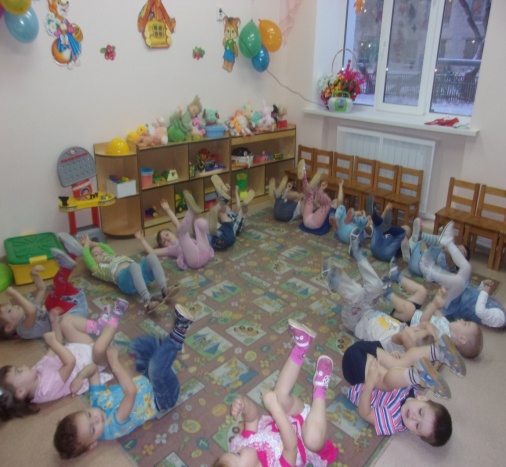 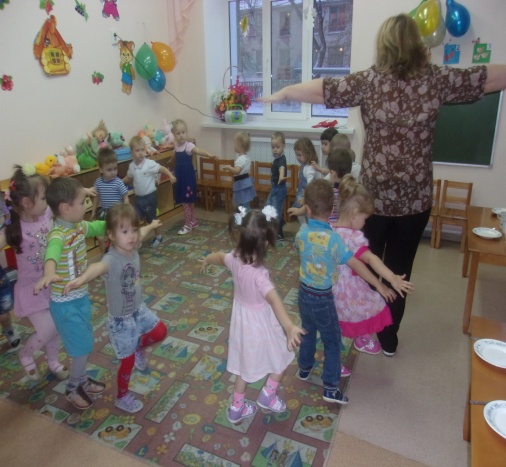 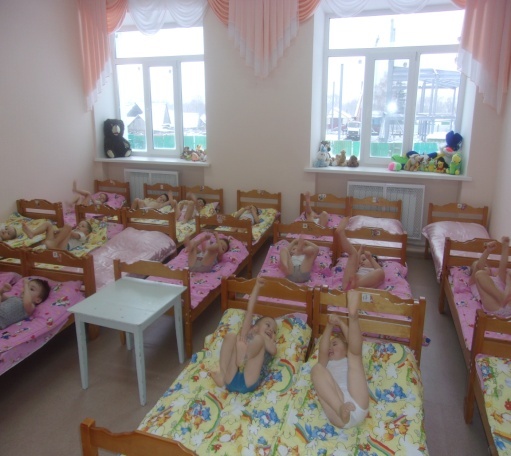 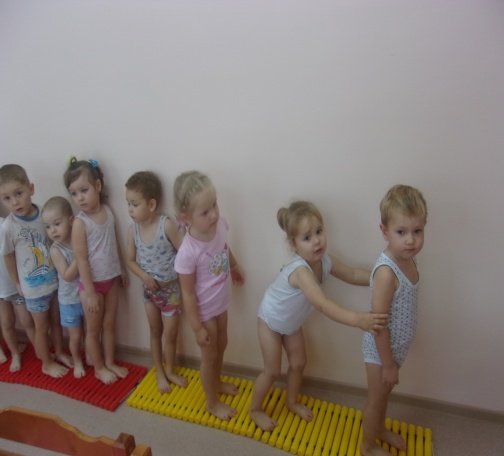 Беседа о необходимости правильно мыть руки перед едой.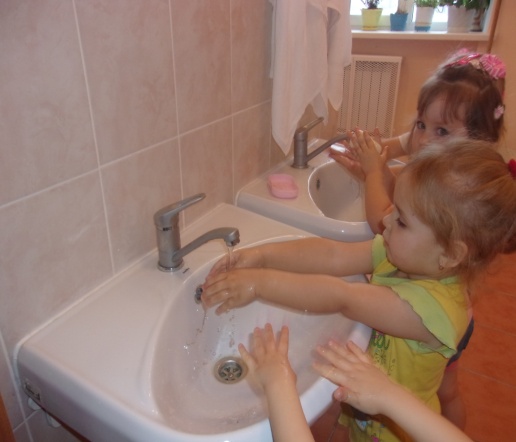 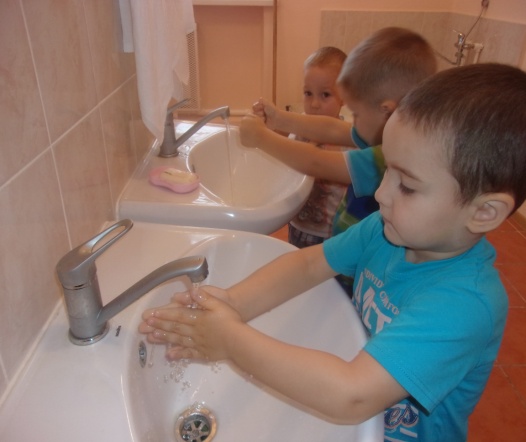 Беседы «Безопасность в группе», «Где живут витамины?»  Игровые ситуации «Расскажи Лунтику, что такое хорошо и что такое плохо», «Айболит в гостях у детей».  Д/и «Правила чистюли», «Уложим куклу спать», «Назови части тела», «У нас порядок», «Угадай на вкус», «Полезно-вредно».Мы вместе с воспитателями провели экскурсию по детскому саду «Кто заботится о детях в детском саду?» (в кабинет к медсестре)Сюжетно-ролевая игра «Больница», где я был доктором. Фаина Николаевна прочитала  сказку. К. Чуковского «Мойдодыр» и я теперь всегда буду мыть руки. 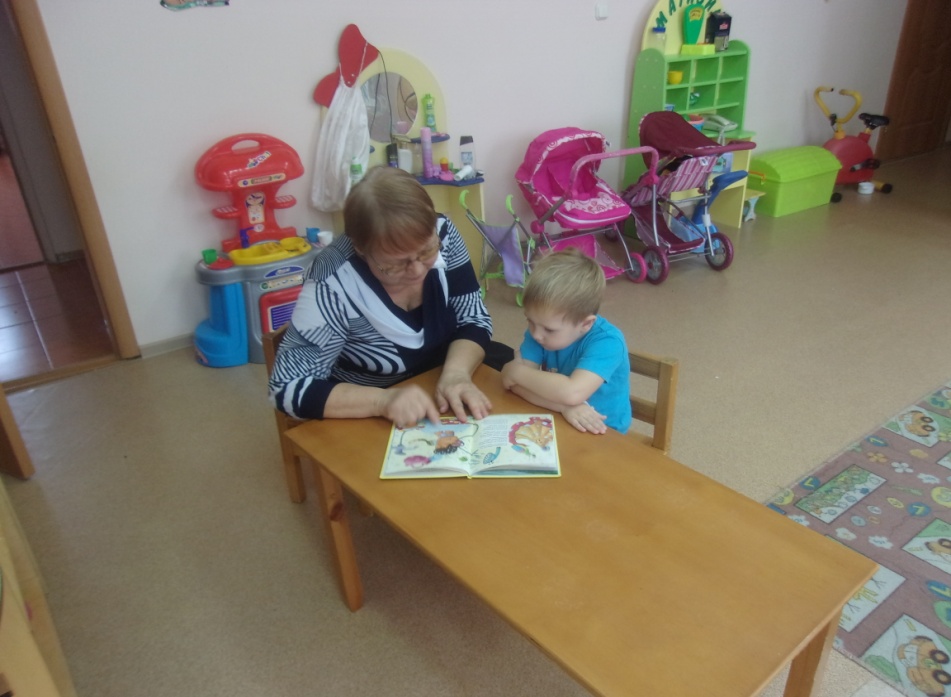      А ещё Марина Витальевна рассказала, что очень полезно заниматься     спортом, и тогда я попробовал покидать мячик в сетку. У меня получилось, я видел, как мой папа тоже кидал мяч. Но только у него был другой мяч. 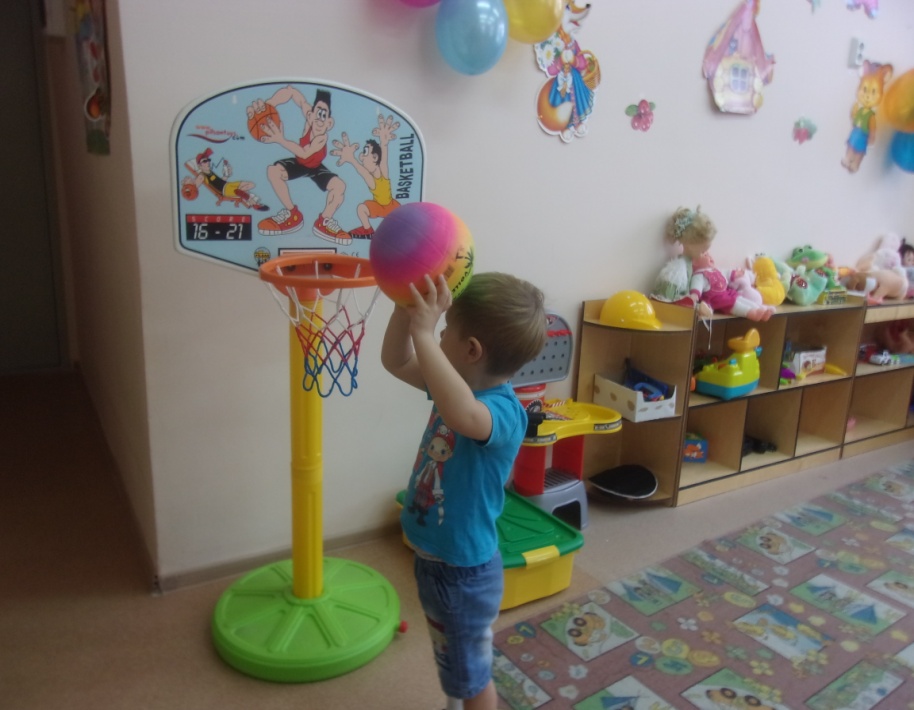 Спортивное развлечение «Овощи и фрукты»,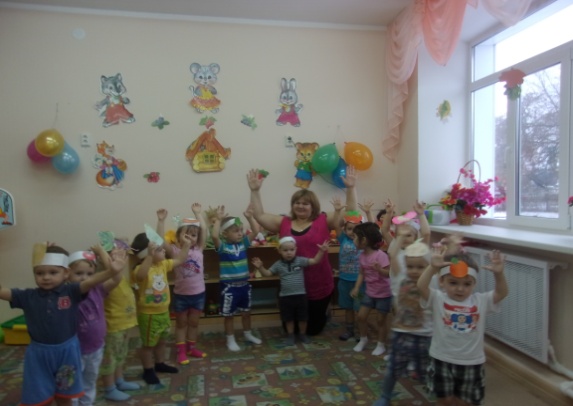 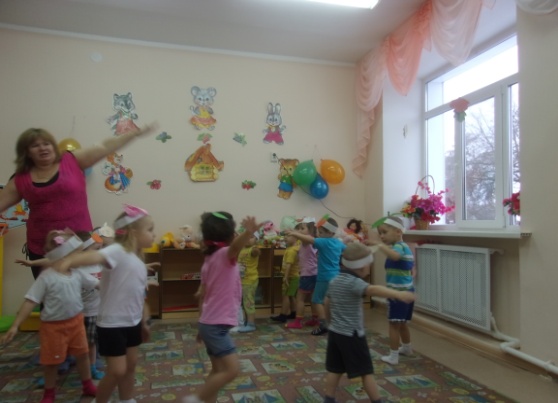 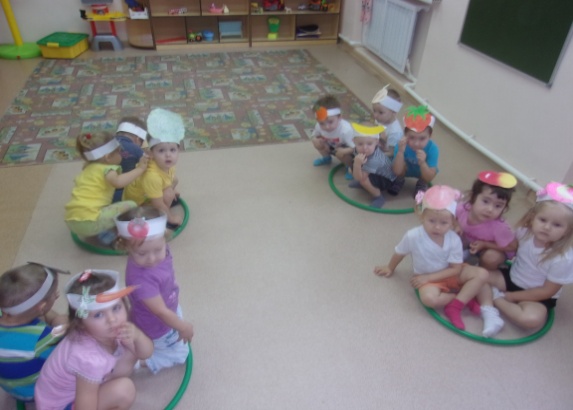 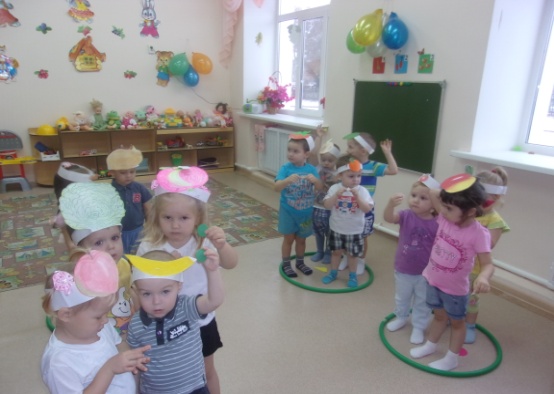 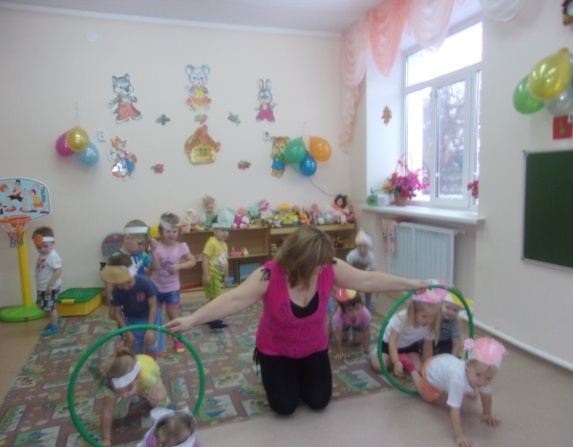 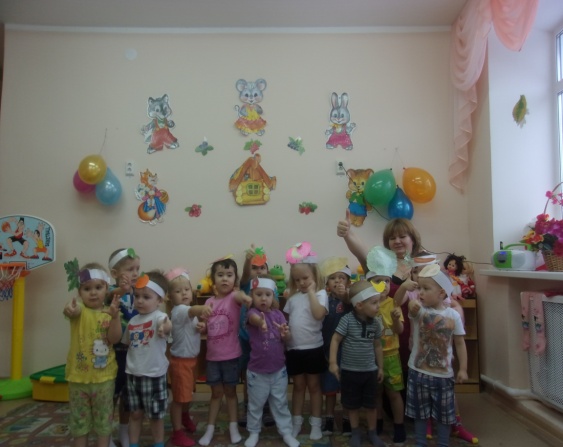 Индивидуальная беседа  «Здоровье ребёнка в Ваших руках» - познакомить маму Семёна с основными факторами, способствующими укреплению и сохранению здоровья ребёнка в домашних условиях и условиях детского сада. Памятка в родительском уголке «Если хочешь быть здоровым»Фотоконкурс« В здоровом теле – здоровый дух» 3 этап: Физкультурно - оздоровительный досуг «В гости к гному».! 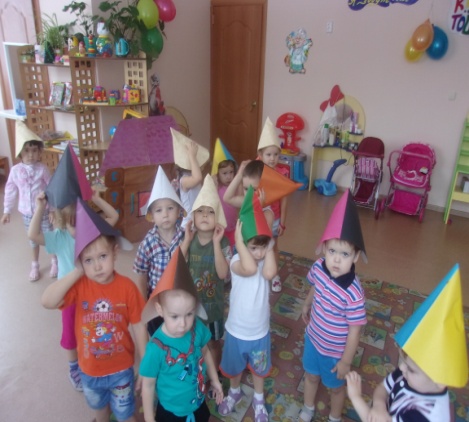 Я стою первый слева, а это все мои друзья.- 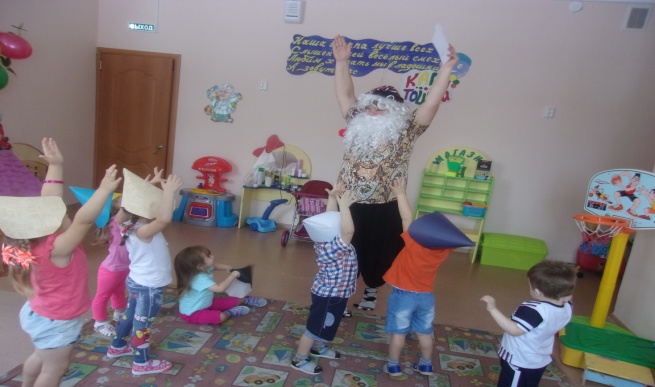 Мы учим гнома делать зарядку.                                                                      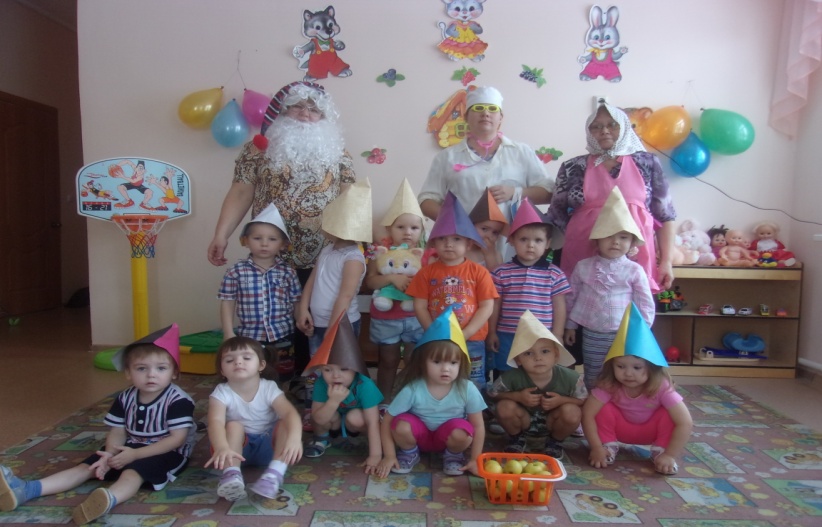 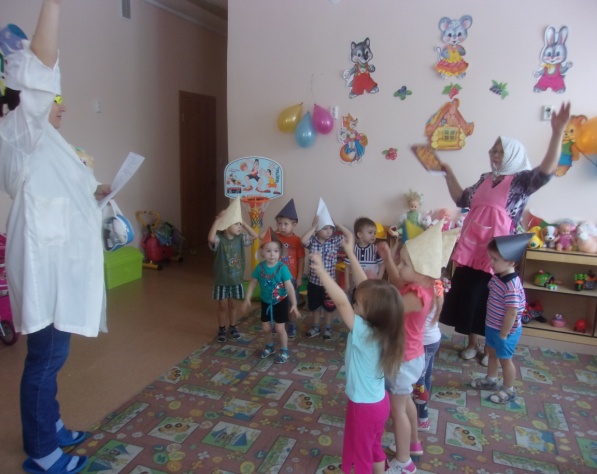 Нам доктор Айболит рассказал, чем полезны овощи и фрукты.                                                          А добрая бабушка угостила нас    яблоками                           и                                                           и сказала, что в них много витаминок.Теперь все ребята моей группы любят заниматься физкультурой и с удовольствием кушают салаты из овощей и фруктов, но мне особенно нравится салат из красной свеклы с черносливом.Вывод: Я узнал много интересного в детском саду. Я понял, что если я буду всегда кушать салаты из овощей и фруктов, всегда мыть руки и заниматься физкультурой, то я никогда больше не буду болеть. И теперь мы вместе с папой каждый день занимаемся физкультурой, а мама делает нам вкусные салаты. 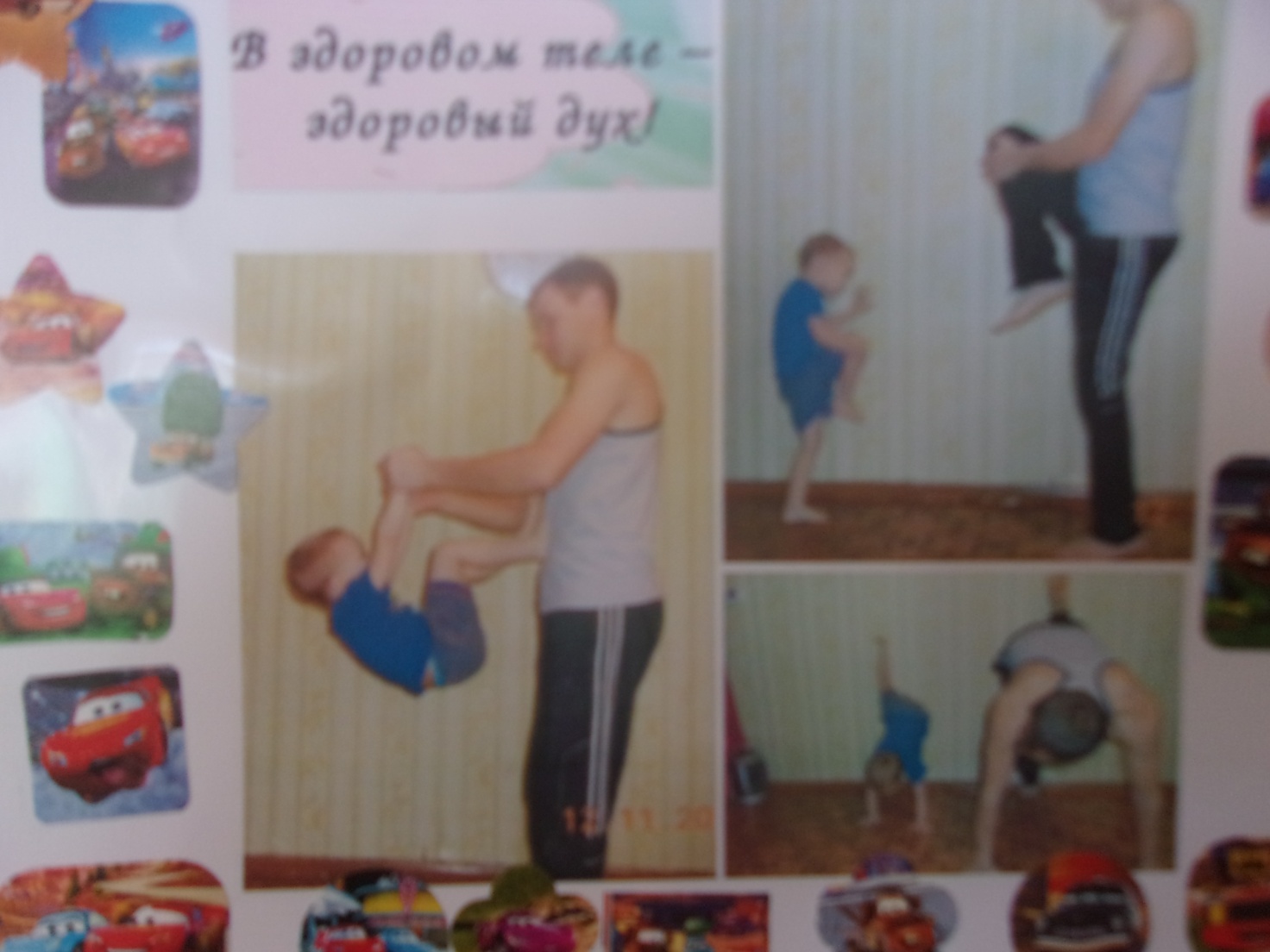 